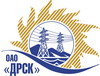 Открытое акционерное общество«Дальневосточная распределительная сетевая  компания»Протокол заседания Закупочной комиссии по вскрытию поступивших на открытый запрос предложений конвертовг. БлаговещенскПРЕДМЕТ ЗАКУПКИ: Открытый запрос предложений: Проведение землеустроительных работ и определение границ охранных зон ВЛ 35-110 кВ, г. Владивосток для нужд филиала ОАО «ДРСК» «Приморские электрические сети»Дата и время процедуры вскрытия конвертов: 07.04.2014 г. в 16:15 (время Благовещенское)Основание для проведения закупки: ГКПЗ 2014 г. закупка 1612 раздел 10.Планируемая стоимость закупки в соответствии с ГКПЗ:  2 334 182,00 (два миллиона триста тридцать четыре тысячи сто восемьдесят два) руб. без учета НДСПРИСУТСТВОВАЛИ:Два члена постоянно действующей Закупочной комиссии ОАО «ДРСК» 2 уровняИнформация о результатах вскрытия конвертов:В адрес Организатора закупки поступило 5 (пять) предложений на участие в закупке в запечатанных конвертах.Вскрытие конвертов было осуществлено членами Закупочной комиссии 2 уровня.Дата и время начала процедуры вскрытия конвертов с заявками на участие в закупке: 16:15 (время благовещенское) 07.04.2014 г.Место проведения процедуры вскрытия конвертов с заявками на участие в закупке: ОАО «ДРСК» г. Благовещенск, ул. Шевченко 28, 244 каб.Каждый из полученных конвертов на момент его вскрытия был опечатан и его целостность не была нарушена.В конвертах обнаружены заявки следующих Участников закупки:РЕШИЛИ:Утвердить заседания Закупочной комиссии по вскрытию поступивших на открытый запрос предложений.Ответственный секретарь Закупочной комиссии 2 уровня ОАО «ДРСК»	О.А. МоторинаТехнический секретарь Закупочной комиссии 2 уровня ОАО «ДРСК»	Е.Ю. Коврижкина№ 252/ПрУ-В07.04.2014№Наименование претендента на участие в открытом запросе предложений и его адресПредмет и общая цена заявки на участие в открытом запросе предложений1ООО «Арктика»(г. Москва, ул. Нагатинская, 1)цена 2 211 864,41  руб. без учета НДС (2 610 000,00 руб. с учетом НДС)Условия финансирования: в течение 30 календарных дней после подписания акта приемки  выполненных работ.Срок выполнения работ: 24.04.2014 г. - 30.10.2014 г.Гарантийные обязательства: 3 года с даты подписания сторонами акта сдачи-приемки выполненных работ.Срок действия оферты до 08.07.2014 г.2ООО «Кадастровый инженер-Партнер»(г. Хабаровск, ул. Серышева, 22)цена 1 623 731,27   руб. без учета НДС (1 916 002,90 руб. с учетом НДС)Условия финансирования: в течение 30 календарных дней с момента передачи документов по акту приема-передачи и подписания акта выполненных работ.Срок выполнения работ: с момента подписания договора  - 30.10.2014 г.Гарантийные обязательства: 3 года с даты подписания сторонами акта сдачи-приемки выполненных работ.Срок действия оферты до 01.08.2014 г.3ООО «Восточные энерго-строительные технологии»(г. Владивосток, ул. Надибаидзе, 237)цена 1 894 915,25  руб. без учета НДС (2 236 000,00 руб. с учетом НДС)Условия финансирования: в течение 30 календарных дней после подписания акта приемки  выполненных работ.Срок выполнения работ: с момента подписания договора  - 30.10.2014 г.Гарантийные обязательства: 3 года с даты подписания сторонами акта сдачи-приемки выполненных работ.Срок действия оферты до 10.06.2014 г.4ООО «РосГСК»(г. Владивосток, ул. Калинина 49»А»)цена 2 264 182,00  руб. без учета НДС (2 671 734,76 руб. с учетом НДС)Условия финансирования: в течение 30 календарных дней после подписания акта приемки  выполненных работ.Срок выполнения работ: с момента подписания договора  - 30.10.2014 г.Гарантийные обязательства: 3 года с даты подписания сторонами акта сдачи-приемки выполненных работ.Срок действия оферты до 30.06.2014 г.5ОАО «КомсомольскТИСИЗ»(г. Комсомольск-на-Амуре, ул. Кирова, 41)цена 1 016 949,15  руб. без учета НДС (1 200 000,00 руб. с учетом НДС)Условия финансирования: согласно графика оплаты выполнения работ (100 000,00 руб. с учетом НДС через 4 недели с момента подписания договора; 3 400, 00 руб. с учетом НДС через 6 недель с момента подписания договора; 1 096 600,00 руб. с учетом НДС через 9 недель с момента подписания договора). Срок выполнения работ: с момента подписания договора  - 30.10.2014 г.Срок действия оферты до 09.06.2014 г.